INDICAÇÃO Nº 1527/2017Sugere ao Poder Executivo Municipal que proceda ao conserto de buraco na guia e sarjeta após extração de árvore e revitalização da Praça localizada entre as Ruas Prudente de Moraes e Ezequiel Belton Pyles na Vila Mac-Knight.Excelentíssimo Senhor Prefeito Municipal, Nos termos do Art. 108 do Regimento Interno desta Casa de Leis, dirijo-me a Vossa Excelência para sugerir ao setor competente que proceda ao conserto de buraco na guia e sarjeta após extração de árvore e revitalização da Praça localizada entre as Ruas Prudente de Moraes e Ezequiel Belton Pyles na Vila Mac-Knight.Justificativa:Fomos procurados pelo morador do endereço acima, solicitando essa providencia, conforme relato abaixo:O ano passado foi retirada uma árvore da praça pública da vila Mc Knight, entre as ruas Prudente Mc Knight e Ezequiel Belton Pyles. A calçada encontra-se danificada e sem conserto há vários meses. Gostaria que o sr. tomasse providências para que o setor competente faça a regularização. Também tem bancos danificados e uma mesa com banquinhos que foram destruídos.  Trata-se de uma praça tradicional de nossa querida Santa Bárbara dOeste que merece ser restaurada.  É um pedido de um barbarense nato para outro barbarense nato que amam sua cidade. Na espera de um rápido atendimento, desde já agradeço.Plenário “Dr. Tancredo Neves”, em 06 de Fevereiro de 2017José Luís Fornasari                                                  “Joi Fornasari”Solidariedade                                                    - Vereador-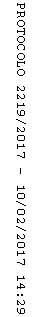 